от 06 апреля 2020 года № 79О внесении изменений в распоряжение администрации Килемарского муниципального района от 17 марта 2020 года № 541. Внести в распоряжение администрации Килемарского муниципального района от 17 марта 2020 года № 54 «О введении повышенной готовности на территории Килемарского муниципального района» в редакции распоряжений от 27.03.2020 г. № 67, от 31.03.2020 № 69 следующие изменения:распоряжение изложить в следующей редакции:«О мерах по обеспечению санитарно-эпидемиологического благополучия населения на территории Республики Марий Эл в связи с распространением новой коронавирусной инфекции (COVID-19)» В целях обеспечения санитарно-эпидемиологического благополучия населения на территории Килемарского муниципального района в связи с распространением новой коронавирусной инфекции (COVID-19), в соответствии с Федеральным законом от 21 декабря 1994 г. № 68-ФЗ «О защите населения и территорий от чрезвычайных ситуаций природного и техногенного характера», Указом Президента Российской Федерации от 2 апреля 2020 г. № 239 «О мерах по обеспечению санитарно-эпидемиологического благополучия населения на территории Российской Федерации в связи с распространением новой коронавирусной инфекции (COVID-19)», Указом Главы Республики Марий Эл от 03 апреля 2020 года №71 «О внесении изменений в Указ Главы Республики Марий Эл от 17 марта 2020 г. № 39»1. Ввести до 30 апреля 2020 года включительно на территории Килемарского муниципального района режим повышенной готовности.2. Установить, что на территории Килемарского муниципального района до 30 апреля 2020 г. включительно не допускается проведение публичных, досуговых, развлекательных, зрелищных, культурных, физкультурных, спортивных, выставочных, просветительских, рекламных и иных массовых мероприятий с очным присутствием граждан, а также оказание соответствующих услуг, в том числе в парках культуры и отдыха и в иных местах массового посещения граждан.3. Временно приостановить до 30 апреля 2020 г. включительно:1) работу кружков и секций, проведение иных досуговых мероприятий, а также работу учреждений библиотечной сети и учреждений культурно-досугового типа;2) работу кафе, столовых и иных организаций общественного питания, за исключением обслуживания на вынос без посещения гражданами помещений таких организаций общественного питания, а также доставки заказов (данное ограничение не распространяется на столовые и иные организации общественного питания, осуществляющие организацию питания для работников организаций);3) работу объектов розничной торговли (данное ограничение не распространяется на аптеки, аптечные пункты, объекты розничной торговли, в которых осуществляется заключение договоров на оказание услуг связи и реализация связанных с такими услугами средств связи, специализированных объектов розничной торговли, реализующих зоотовары, а также объекты розничной торговли в части реализации продовольственных товаров и (или) непродовольственных товаров первой необходимости, объекты розничной продажи моторного топлива, запасных частей и ремонтных материалов для сельскохозяйственной техники и технологического оборудования, смазочных материалов для сельскохозяйственной техники и технологического оборудования, минеральных и органических удобрений и средств защиты растений, а также продажи товаров дистанционным способом, в том числе с условием доставки);4) работу физкультурно-спортивных организаций, косметических салонов, салонов красоты и иных объектов, в которых оказываются подобные услуги, предусматривающие очное присутствие гражданина (данное ограничение не распространяется на продажу товаров дистанционным способом, в том числе с условием доставки);4. Обязать до 30 апреля 2020 г. включительно:1) граждан, прибывших с территорий иностранных государств:а) сообщать о своем возвращении в Российскую Федерацию, месте, датах пребывания на указанных территориях, контактную информацию на горячую линию Республики Марий Эл по номеру телефона                            +7(8362) 45-18-08;б) при появлении первых респираторных симптомов незамедлительно обратиться за медицинской помощью на дому без посещения медицинских организаций;в) соблюдать постановления руководителя Федеральной службы по надзору в сфере защиты прав потребителей и благополучия человека - Главного государственного санитарного врача Российской Федерации, санитарных врачей о нахождении в режиме изоляции на дому.г) обеспечить самоизоляцию на дому на срок 14 календарных дней со дня возвращения в Российскую Федерацию.2) граждан, совместно проживающих в период обеспечения изоляции с гражданами, указанными в подпункте 1 настоящего пункта, а также с гражданами, в отношении которых приняты постановления санитарных врачей об изоляции, обеспечить самоизоляцию на дому на 14 календарных дней, либо на срок, указанный в постановлениях санитарных врачей.3) граждан в возрасте старше 65 лет, а также граждан, имеющих заболевания, указанные в приложении № 1 к настоящему распоряжению,               соблюдать режим самоизоляции, который должен быть обеспечен по месту проживания указанных лиц либо в иных помещениях, в том числе в жилых и садовых домах. Режим самоизоляции может не применяться к руководителям и работникам (служащим) организаций и органов местного самоуправления, чье нахождение на рабочем (служебном) месте является критически важным для обеспечения их функционирования;4) граждан, за исключением граждан, указанных в подпункте 3 настоящего пункта, не покидать места проживания (пребывания), за исключением случаев обращения за экстренной (неотложной) медицинской помощью и случаев иной прямой угрозы жизни и здоровью, а также следования к ближайшему месту приобретения товаров, работ, услуг, реализация которых не ограничена в соответствии с настоящим распоряжением, выгула домашних животных на расстоянии, не превышающем 100 метров от места проживания (пребывания), выноса отходов до ближайшего места накопления отходов. Разрешается передвижение по территории Килемарского муниципального района, если это связано с осуществлением деятельности, которая не приостановлена в соответствии с законодательством Российской Федерации и законодательством Республики Марий Эл, при наличии справки работодателя по форме согласно приложению № 2 к настоящему распоряжению;5) 	граждан соблюдать дистанцию до других граждан не менее 1,5 метра (социальное дистанцирование), в том числе в общественных местах и общественном транспорте, за исключением случаев оказания услуг по перевозке пассажиров и багажа легковым такси;6) органы местного самоуправления, организации независимо от организационно-правовой формы и формы собственности, а также индивидуальных предпринимателей, а также иных лиц, деятельность которых связана с совместным пребыванием граждан, обеспечить соблюдение гражданами (в том числе работниками) социального дистанцирования, в том числе путем нанесения специальной разметки и установления специального режима допуска и нахождения в зданиях, строениях, сооружениях (помещениях в них), на соответствующей территории (включая прилегающую территорию).5. Рекомендовать гражданам до 30 апреля включительно:1) воздержаться от посещения религиозных объектов;2)	 ограничить поездки, в том числе в целях туризма и отдыха.6.	 Обязать работодателей, чья деятельность в соответствии с пунктом 3 настоящего распоряжения временно не приостановлена (не ограничена) на территории Килемарского муниципального района:1)	 обеспечить измерение температуры тела работникам на рабочих местах с обязательным отстранением от нахождения на рабочем месте лиц с повышенной температурой;2) 	при поступлении запроса Управления Федеральной службы по надзору в сфере защиты прав потребителей и благополучия человека по Республике Марий Эл незамедлительно представлять информацию обо всех контактах заболевшего новой коронавирусной инфекцией (COVID-19) в связи с исполнением им трудовых функций, обеспечить проведение дезинфекции помещений, где находился заболевший;3) 	не допускать на рабочее место и (или) территорию организации работников из числа граждан, указанных в подпунктах 1 и 2 пункта 4 настоящего распоряжения, а также работников, в отношении которых приняты постановления санитарных врачей об изоляции.4)	 перевести граждан, обязанных соблюдать режим самоизоляции в соответствии с подпунктом 2 пункта 4 настоящего распоряжения, с их согласия на дистанционный режим работы или предоставить им ежегодный оплачиваемый отпуск.7. Рекомендовать организациям, предоставляющим жилищно-коммунальные услуги и  услуги связи, обеспечить неприменение до 30 апреля 2020 года включительно мер ответственности за несвоевременное исполнение гражданами, обязанными соблюдать режим самоизоляции в соответствии с подпунктами 1 и 2 пункта 4 настоящего распоряжения, а также гражданами, в отношении которых приняты постановления санитарных врачей об изоляции, обязательств по оплате за жилое помещение, коммунальные услуги и услуги связи, а также обеспечить продолжение предоставления соответствующих услуг в указанный период.8. Муниципальному учреждению «Отдел образования и молодежи администрации Килемарского муниципального района», осуществляющему функции и полномочия учредителя образовательных организаций, реализующих образовательные программы дошкольного образования, обеспечить в указанных образовательных организациях работу дежурных групп с соблюдением санитарного режима.9. Установить, что распространение новой коронавирусной инфекции (COVID-19) является в сложившихся условиях чрезвычайным и непредотвратимым обстоятельством, повлекшим введение режима повышенной готовности в соответствии с Федеральным законом от 21 декабря 1994 г. № 68-ФЗ «О защите населения и территорий от чрезвычайных ситуаций природного и техногенного характера», который является обстоятельством непреодолимой силы.10. 	Контроль за выполнением настоящего распоряжения оставляю за собой.11. Настоящее распоряжение вступает в силу со дня его обнародования на информационном стенде администрации Килемарского муниципального района.12. Разместить настоящее постановление на странице администрации Килемарского муниципального района в информационно-телекоммуникационной сети официального интернет-портала Республики Марий Эл.»2. 	В нумерационном заголовке приложения к распоряжению слово «Приложение» заменить словами «Приложение № 1».3. Дополнить приложением № 2 (прилагается).4. Настоящее распоряжение вступает в силу со дня его обнародования на информационном стенде администрации Килемарского муниципального района.5. Разместить настоящее постановление на странице администрации Килемарского муниципального района в информационно-телекоммуникационной сети официального интернет-портала Республики Марий Эл.ПРИЛОЖЕНИЕ № 2к распоряжению Килемарского муниципального района от 17 марта 2020 года № 54(в редакции распоряжения администрации Килемарского муниципального районаот 06 апреля 2020 г. № 79)формабланк организации/индивидуального предпринимателя*СПРАВКАДата выдачи «__» __________ 2020 г.                                      №____________Настоящая справка выдана _________________________________________,                                                                                              (фамилия, имя, отчество*, дата рождения)паспорт___________________________________________________________,                                                              (серия, номер, дата выдачи паспорта)адрес регистрации по месту жительства или  по месту пребывания:______________________________________________________________________________________адрес фактического проживания:________________________________________________________________________________________________________,о том. что он (она) работает в  ________________________________________                                                                                                            (наименование организации_____________________________________________________________________________                                                                   индивидуального предпринимателя, ИНН, ОГРН)и осуществляет деятельность _________________________________________                                                                                           (сфера, на которую не распространяется действие_____________________________________________________________________________запретов и ограничений, введённых в целях предотвращения распространения новой коронавирусной инфекции)Место осуществления деятельности: __________________________________                                                                                                                                  (адрес места фактического_____________________________________________________________________________                                    нахождения рабочего места или территория осуществления разъездной деятельности)Достоверность настоящих сведений может быть проверена по номеру телефона: ____________________________.Руководитель              ______________                                __________________(иное уполномоченное лицо)                    (подпись)                                                                       (фамилия, имя, отчество*)                                                                МП*________________* При наличии____________КИЛЕМАР МУНИЦИПАЛЬНЫЙ РАЙОНЫНАДМИНИСТРАЦИЙАДМИНИСТРАЦИЯКИЛЕМАРСКОГО МУНИЦИПАЛЬНОГО РАЙОНАРАСПОРЯЖЕНИЙРАСПОРЯЖЕНИЕГлава администрацииКилемарского муниципального районаТ. Обухова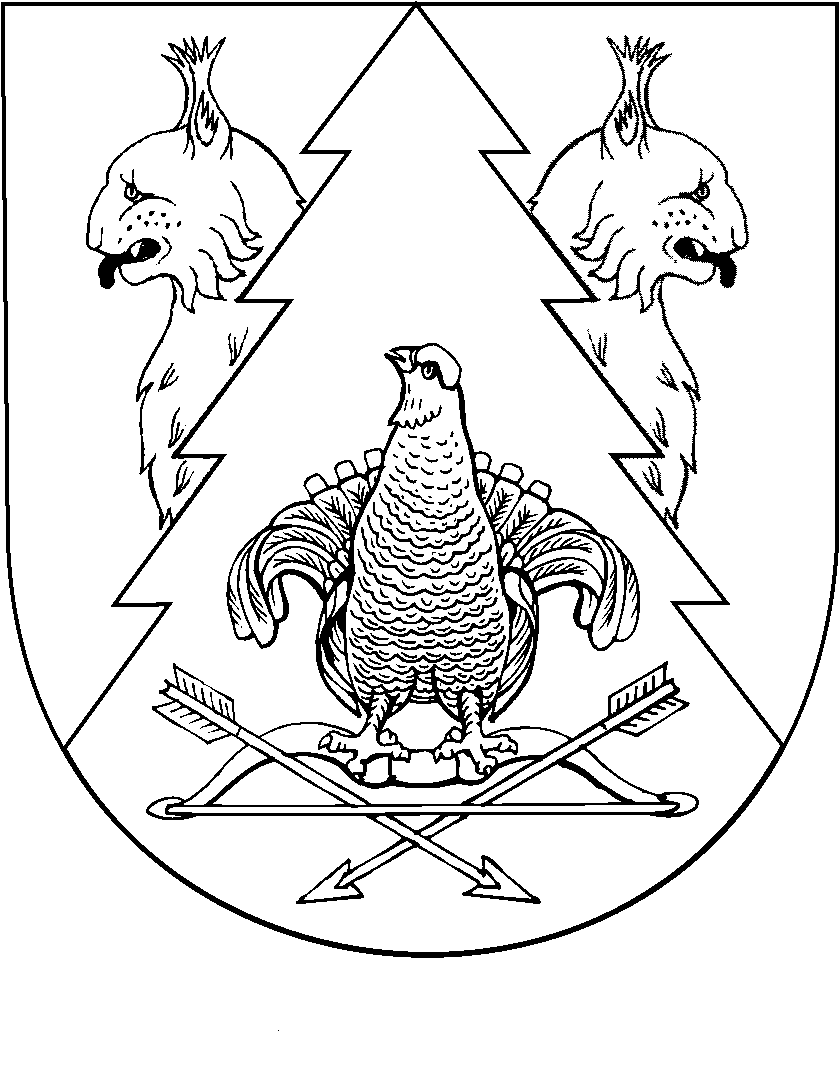 